Program//Query.jsp<html><head>  <title>Book Query</title></head><body>  <h1>Another E-Bookstore</h1>  <h3>Choose Author(s):</h3>  <form method="get">    <input type="checkbox" name="author" value="Tan Ah Teck">Tan    <input type="checkbox" name="author" value="Mohd Ali">Ali    <input type="checkbox" name="author" value="Kumar">Kumar    <input type="submit" value="Query">  </form>  <%    String[] authors = request.getParameterValues("author");    if (authors != null) {  %>  <%@ page import = "java.sql.*" %>  <%      Class.forName("com.mysql.jdbc.Driver");        Connection conn = DriverManager.getConnection(          "jdbc:mysql://localhost:3306/ebookshop", "root", "root"); // <== Check!      // Connection conn =      //    DriverManager.getConnection("jdbc:odbc:eshopODBC");  // Access      Statement stmt = conn.createStatement();      String sqlStr = "SELECT * FROM books WHERE author IN (";      sqlStr += "'" + authors[0] + "'";  // First author      for (int i = 1; i < authors.length; ++i) {         sqlStr += ", '" + authors[i] + "'";  // Subsequent authors need a leading commas      }      sqlStr += ") AND qty > 0 ORDER BY author ASC, title ASC";      // for debugging      System.out.println("Query statement is " + sqlStr);      ResultSet rset = stmt.executeQuery(sqlStr);  %>      <hr>      <form method="get" action="order.jsp">        <table border=1 cellpadding=5>          <tr>            <th>Order</th>            <th>Author</th>            <th>Title</th>            <th>Price</th>            <th>Qty</th>          </tr>  <%      while (rset.next()) {        int id = rset.getInt("id");  %>          <tr>            <td><input type="checkbox" name="id" value="<%= id %>"></td>            <td><%= rset.getString("author") %></td>            <td><%= rset.getString("title") %></td>            <td>$<%= rset.getInt("price") %></td>            <td><%= rset.getInt("qty") %></td>          </tr>  <%      }  %>        </table>        <br>        <input type="submit" value="Order">        <input type="reset" value="Clear">      </form>      <a href="<%= request.getRequestURI() %>"><h3>Back</h3></a>  <%      rset.close();      stmt.close();      conn.close();    }  %></body></html>//Order.jsp<html><head>  <title>Book Query</title></head><body>  <h1>Another E-Bookstore</h1>  <h3>Choose Author(s):</h3>  <form method="get">    <input type="checkbox" name="author" value="Tan Ah Teck">Tan    <input type="checkbox" name="author" value="Mohd Ali">Ali    <input type="checkbox" name="author" value="Kumar">Kumar    <input type="submit" value="Query">  </form>  <%    String[] authors = request.getParameterValues("author");    if (authors != null) {  %>  <%@ page import = "java.sql.*" %>  <%      Class.forName("com.mysql.jdbc.Driver");        Connection conn = DriverManager.getConnection(          "jdbc:mysql://localhost:3306/ebookshop", "root", "root"); // <== Check!      // Connection conn =      //    DriverManager.getConnection("jdbc:odbc:eshopODBC");  // Access      Statement stmt = conn.createStatement();      String sqlStr = "SELECT * FROM books WHERE author IN (";      sqlStr += "'" + authors[0] + "'";  // First author      for (int i = 1; i < authors.length; ++i) {         sqlStr += ", '" + authors[i] + "'";  // Subsequent authors need a leading commas      }      sqlStr += ") AND qty > 0 ORDER BY author ASC, title ASC";      // for debugging      System.out.println("Query statement is " + sqlStr);      ResultSet rset = stmt.executeQuery(sqlStr);  %>      <hr>      <form method="get" action="order.jsp">        <table border=1 cellpadding=5>          <tr>            <th>Order</th>            <th>Author</th>            <th>Title</th>            <th>Price</th>            <th>Qty</th>          </tr>  <%      while (rset.next()) {        int id = rset.getInt("id");  %>          <tr>            <td><input type="checkbox" name="id" value="<%= id %>"></td>            <td><%= rset.getString("author") %></td>            <td><%= rset.getString("title") %></td>            <td>$<%= rset.getInt("price") %></td>            <td><%= rset.getInt("qty") %></td>          </tr>  <%      }  %>        </table>        <br>        <input type="submit" value="Order">        <input type="reset" value="Clear">      </form>      <a href="<%= request.getRequestURI() %>"><h3>Back</h3></a>  <%      rset.close();      stmt.close();      conn.close();    }  %></body></html>Database : ebookshopTable: books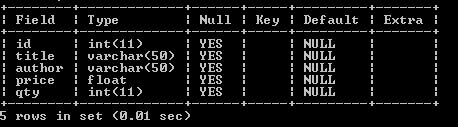 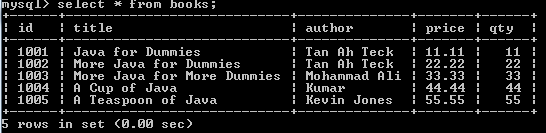 Output: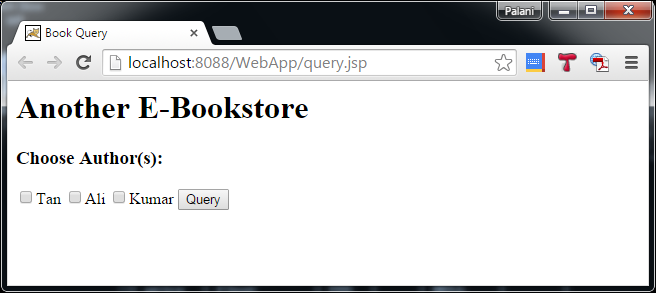 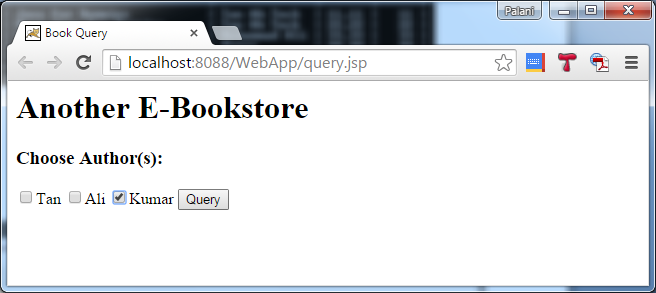 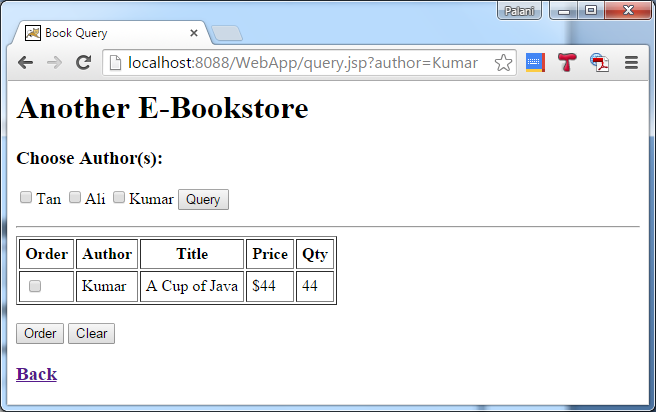 